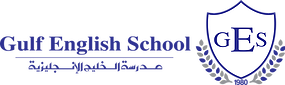 Year 6 going into Year 7 EnglishSummer Work Booklet 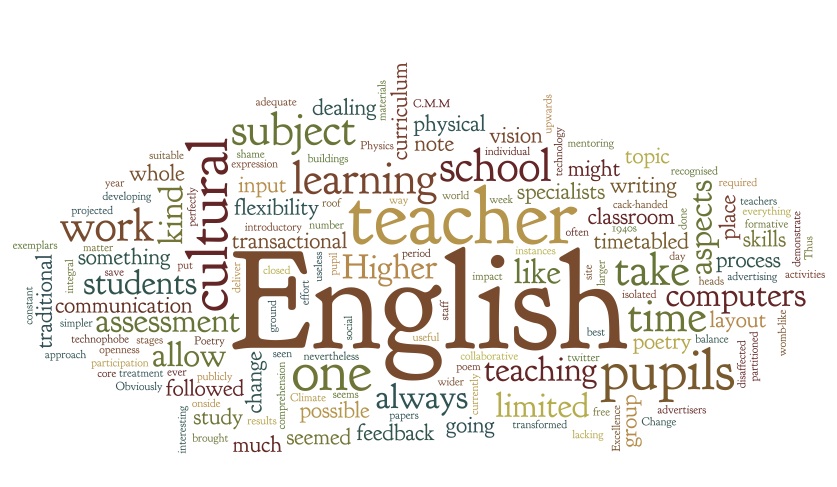 SECTION 1 - Independent Reading and Book ReviewSelect ANY of the suggested novels below and read it independently. You should read about 5 chapters every week. I am Malala by Malala YousafzaiLittle House on the Prairie by Laura Ingalls WilderCall of the Wild by Jack London  Wonder by R.J.Palacio         TASK 1: Book Review Complete this book review in detail:BOOK TITLE: _______________________________________________________________________________AUTHOR: __________________________________________________________________________________GENRE: ___________________________________________________________________________________SUMMARY OF CONTENT: _______________________________________________________________________________________________________________________________________________________________________________________________________________________________________________________________________________________________________________________________________________________________________________________________________________________________________________________________________________________________________________________________________________________________________________________________________________________________________________________________________________________________________________________________________________________________________________________________________________________________________________________________________________________________________________________________________________________________________________________________________________________________________________________________________________________________________________________________________________________________________________________________________________________________________________________________________________________Give an example of something that you liked in the novel.________________________________________________________________________________________________________________________________________________________________________________________________________________________________________________________________________________________________________________________________________________________________________Give an example of something that you would change in the novel. Explain your choice. ________________________________________________________________________________________________________________________________________________________________________________________________________________________________________________________________________________________________________________________________________________________________________Recommend this book to a friend and explain why they should read it.______________________________________________________________________________________________________________________________________________________________________________________________________________________________________________________________________________SECTION 2 - Reading Comprehension Passage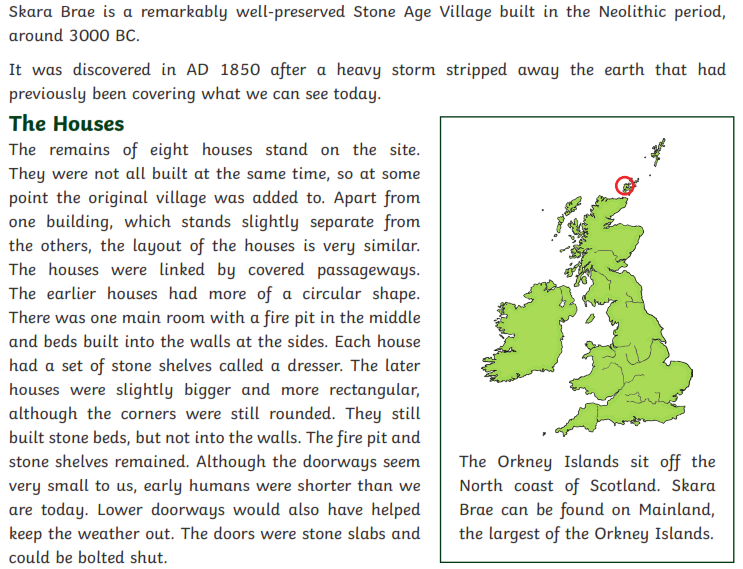 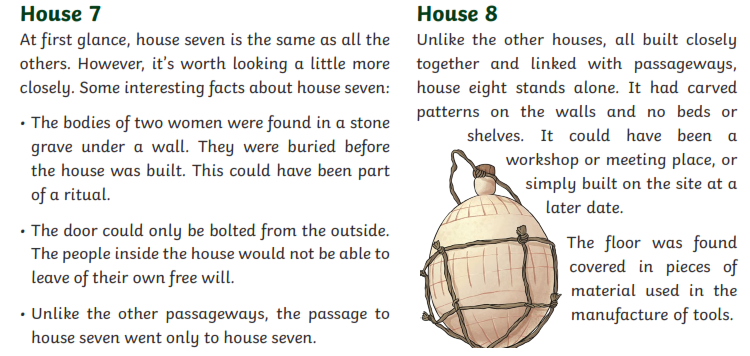 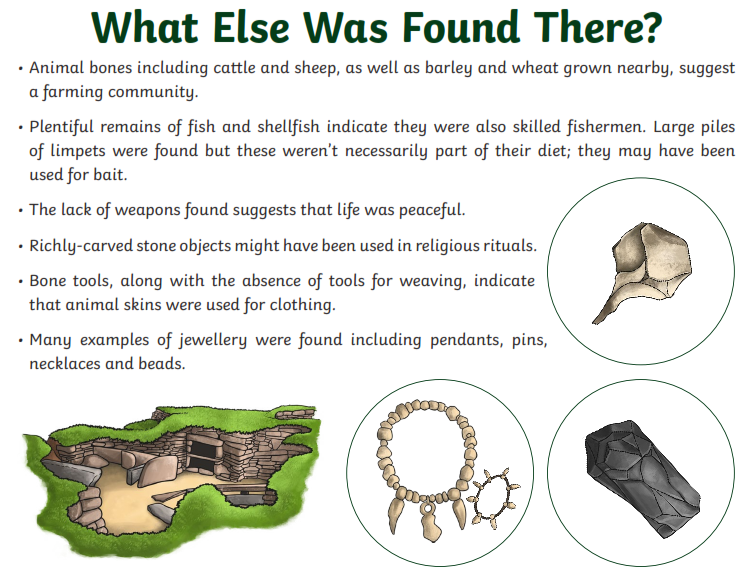 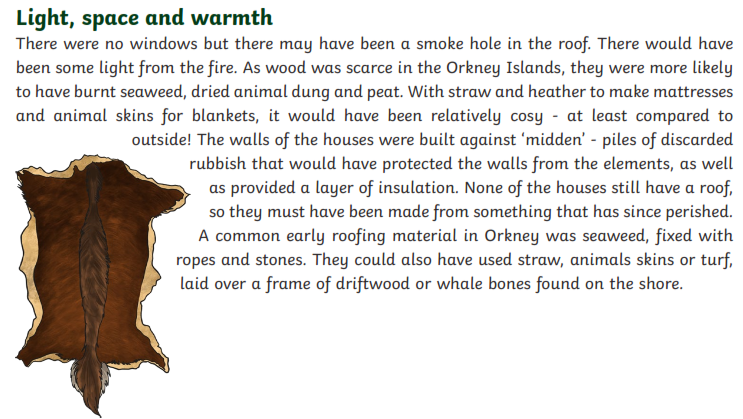 TASK 1: OPEN - ENDED QUESTIONS Answer the questions below using COMPLETE ANSWERS: 1. What is Skara Brae?______________________________________________________________________________________________________________________________________________________________________________________________________________________________________________________________________________2. According to the text, how are the earlier houses different from the later houses ?________________________________________________________________________________________________________________________________________________________________________________________________________________________________________________________________________________________________________________________________________________________________________3. What was an advantage of lower doorways?______________________________________________________________________________________________________________________________________________________________________________________________________________________________________________________________________________4. What could you find in the centre of each house?______________________________________________________________________________________________________________________________________________________________________________________________________________________________________________________________________________5. What do you think House 8 was used for? Why?____________________________________________________________________________________________________________________________________________________________________________________6. What piece of evidence suggests that the people in this community lived a peaceful life?______________________________________________________________________________________________________________________________________________________________________________________________________________________________________________________________________________ 7. Give some examples of jewellery found here.____________________________________________________________________________________________________________________________________________________________________________________TASK 2: MULTIPLE - CHOICE QUESTIONS1. When was the Skara Brae Stone Age Village built?1850 AD                                c) 2019around 3000 BC                  d) none of the above2. How many houses formed the village?four                                       c)  fiveseven                                    d) eight3.  The earlier houses were...rectangular with built stone beds in the wallscircular with beds into the walls at the sidesrectangular with no fire pit in the middle circular with shelves made of wood  4.   According to the passage, what was most likely House 7?a)  schoolb)  hospitalc)  jaild) church 5.  According to the evidence found in this place, this community was most likely... a warrior communitya religious communitya scholars community a farming community6.   How did they heat their houses? using wood   using  electricityusing animal skinusing seaweed and dried animal dungTask 3: VOCABULARY Identify 10 new vocabulary words in the passage and look up their meaning in the dictionary. TASK 4: SENTENCE BUILDINGCreate 5 original sentences with 5 words of your choice from the new vocabulary found. Write them on the line. a) ___________________________________________________________________________________    ___________________________________________________________________________________b) ___________________________________________________________________________________    ___________________________________________________________________________________c) ___________________________________________________________________________________    ___________________________________________________________________________________d) ___________________________________________________________________________________    ___________________________________________________________________________________e) ___________________________________________________________________________________    __________________________________________________________________________________SECTION 2 - Narrative WritingChoose ONE of the prompts below and create an original story.  Include characters, dialogue, great vocabulary and an interesting plot. Give your story a catchy title.  a) Write a story that begins with the sentence: "That was something I did not expect to happen."b) Write a story that ends with: "And this was the end of a great adventure."c) Tell the story of two friends who get lost while camping in the forest.d) Tell the story of a boy who discovers one day that he can fly.                                               ___________________________________________________________________________________________________________________________________________________________________________________________________________________________________________________________________________________________________________________________________________________________________________________________________________________________________________________________________________________________________________________________________________________________________________________________________________________________________________________________________________________________________________________________________________________________________________________________________________________________________________________________________________________________________________________________________________________________________________________________________________________________________________________________________________________________________________________________________________________________________________________________________________________________________________________________________________________________________________________________________________________________________________________________________________________________________________________________________________________________________________________________________________________________________________________________________________________________________________________________________________________________________________________________________________________________________________________________________________________________________________________________________________________________________________________________________________________________________________________________________________________________________________________________________________________________________________________________________________________________________________________________________________________________________________________________________________________________________________________________________________________________________________________________________________________________________________________________________________________________________________________________________________________________________________________________________________________________________________________________________________________________________________________________________________________________________________________________________________________________________________________________________________________________________________________________________________________________________________________________________________________________________________________________________________________________________________________________________________________________________________________________________________________________________________________________________________________________________________________________________________________________________________________________________________________________________________________________________________________________________________________________________________________________________________________________________________________________________________________________________________________________________________________________________________________________________________________________________________________________________________________________________________________________________________________________________________________________________________________________________________________________________________________________________________________________________________________________________________________________________________________________________________________________________________________________________________________________________________________________________________________________________________________________________________________________________________________________________________________________________________________________________________________________________________________________________________________________________NEW VOCABULARY WORDDEFINITION1. 2. 3. 4. 5. 6. 7. 8.9.10.